Axial Skeleton – Vertebral Column and Rib Cage Guided Notes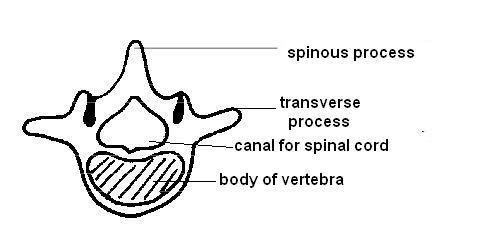 1.  Contains ____ bones: 					Vertebrae (_____)SacrumCoccyx (_________________)Functions:	- ______________ head, neck & trunk	- protect ________________ _______________	- maintain ________________ body position 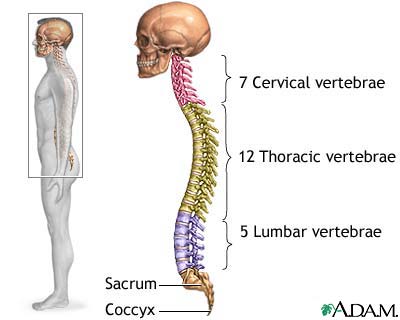 2.  The vertebral column consists of three main parts: _______________________ (C1-C7), _____________________ (T1-T12), and ________________________ (L1-L5) vertebrae.  3.  The first cervical (C1) vertebrae is called the _______________.  The second cervical (C2) vertebrae is called the _____________.  REMEMBER: the atlas spins around its axis! 4.  Cervical vertebrae are _____________, have smaller bodies, and a _____________________ (divides into two branches) spinous process.  Thoracic vertebrae have _____________________ bodies and a spinous process that projects ________________________.  Lumbar vertebrae have the _________________ bodies and the __________________, ______________________ spinous process of all the vertebrae.5.  The thoracic vertebrae function to ____________________ heart and lungs.  It consists of the ___________, ______________________, and ________________________________.6.  Aka _____________ (_____ pairs).  The 1st 7 pairs are called ____________ ribs.  Pairs 8-12 are called ______________ ribs because they do not attach _________________to the sternum.  The last two pairs (11 and 12) are called __________________ ribs, and they do not touch the sternum.  The cartilage between the ribs and sternum is called the __________________ cartilage.7.  A _____________________ is a projection at one end of a bone for the attachment of a muscle or tendon8.  The _______________ bone attaches tongue, voice-box, and throat.  It is the only bone in the body not directly ______________________ (articulated) with another bone.  When broken, it can be an indication of __________________________ as cause of death.  In children, the greater horns have not ____________ to the body yet, so fractures may not always been seen even if strangulation occurs.  Fusion of the hyoid rarely occurs before the age of ________.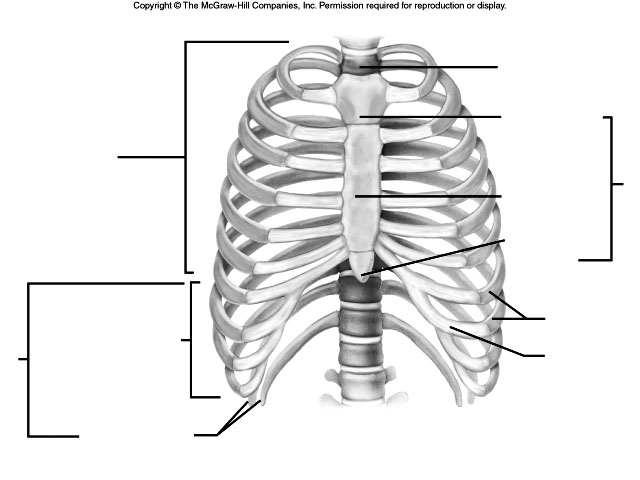 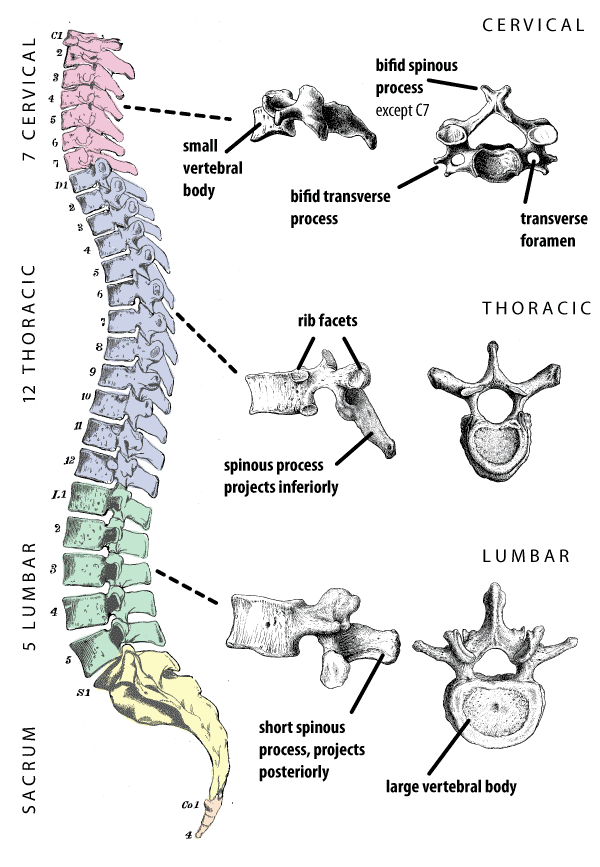 